Проектвнесен инициативной группой депутатов СоветаРЕШЕНИЕСовета сельского поселения Акбарисовский сельсовет муниципального района Шаранский район Республики Башкортостан Об избрании состава Постоянной комиссии по социально-гуманитарным вопросам Совета сельского поселения Акбарисовский сельсовет муниципального района Шаранский район Республики Башкортостан  В соответствии со статьей 14 Регламента Совета сельского поселения Акбарисовский сельсовет муниципального района Шаранский район Республики Башкортостан Совет сельского поселения Акбарисовский сельсовет муниципального района Шаранский район Республики Башкортостан решил:1. Сформировать Постоянную комиссию по социально-гуманитарным вопросам в количестве трёх депутатов. 2. Избрать в состав Постоянной комиссии по социально-гуманитарным вопросам  следующих депутатов Совета:1.Исмакаева Екатерина Валентиновна  - избирательный округ № 10 ;2.Каримов Александр Тимирбаевич- избирательный округ  № 1;          3.Асмаева Ангелика Александровна - избирательный округ № 7.Глава сельского поселения Акбарисовский  сельсоветмуниципального района Шаранскийрайон Республики Башкортостан                                                   Р.Г.Ягудинс.Акбарисово18 сентября 2019 года№ 1/10ŠАРАР                                                                                РЕШЕНИЕОб избрании состава Постоянной комиссии по социально-гуманитарным вопросам Совета сельского поселения Акбарисовский сельсовет муниципального района Шаранский район Республики Башкортостан  В соответствии со статьей 14 Регламента Совета сельского поселения Акбарисовский сельсовет муниципального района Шаранский район Республики Башкортостан Совет сельского поселения Акбарисовский сельсовет муниципального района Шаранский район Республики Башкортостан решил:1. Сформировать Постоянную комиссию по социально-гуманитарным вопросам в количестве трёх депутатов. 2. Избрать в состав Постоянной комиссии по социально-гуманитарным вопросам  следующих депутатов Совета:1.Исмакаева Екатерина Валентиновна  - избирательный округ № 10 ;2.Каримов Александр Тимирбаевич- избирательный округ  № 1;         3.Асмаева Ангелика Александровна - избирательный округ № 7. Глава сельского поселения Акбарисовский сельсовет муниципального района Шаранский    район  Республики Башкортостан                                                 Р.Г.Ягудин с.Акбарисово сентября 2019 года № 1/10Башкортостан РеспубликаһыныңШаран районымуниципаль районыныңАкбарыс ауыл Советыауыл биләмәһе СоветыАкбарыс ауылы, Мºктºп урамы, 2тел.(34769) 2-33-87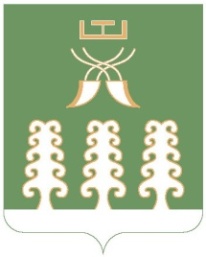 Совет сельского поселенияАкбарисовский сельсоветмуниципального районаШаранский районРеспублики Башкортостанс. Акбарисово, ул.Школьная,2 тел.(34769) 2-33-87